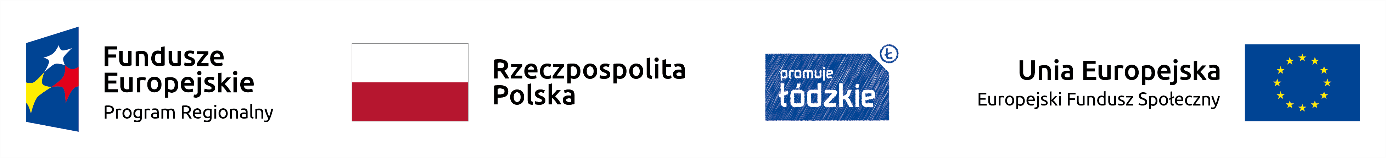 Projekt nr RPLD.11.01.02-10-0066/18-00  pn.: „UCZYMY SIĘ DLA ŻYCIA ” 
jest współfinansowany ze środków  Europejskiego Funduszu Społecznego,w ramach Regionalnego Programu Operacyjnego Województwa Łódzkiego na lata 2014-2020_______________________________________________________________________________Czestków, 09.09.2019.Nr sprawy II/1/4/P/2019Zawiadomienie o  wyborze najkorzystniejszej oferty na Zakup pomocy dydaktycznych do rozwijania kompetencji językowych   w ramach projektu pn.: „UCZYMY SIĘ DLA ŻYCIA ” współfinansowanego przez Unię Europejską z Europejskiego Funduszu SpołecznegoZgodnie z warunkami określonymi w zapytaniu ofertowym dokonano wyboru najkorzystniejszej oferty na Zakup pomocy dydaktycznych do rozwijania kompetencji językowych  w ramach projektu pt.: „Uczymy się dla życia”Najkorzystniejszą cenowo ofertę złożyła firma:
VICTORES Prawo i Zamówienia Publiczne Kamil Kwiatosiński113 Ostrówek98-311 OstrówekCena brutto:   4251.03 złZałączniki: Zestawienie złożonych ofert								Dyrektor									Szkoły Podstawowej w Czestkowie									   Agnieszka BadowskaZestawienie złożonych ofert:Lp.Nazwa firmyProponowane ceny Proponowane ceny Lp.Nazwa firmyCena netto w złCena brutto w zł1.VICTORES Prawo i Zamówienia PubliczneOstrówek 11398-311 Ostrówek3661,00 zł4251,03 zł2.Moje Bambino Sp. z o. o Sp.k.ul. Graniczna 4693-428 Lódź4471,54 zł5500,00 zł